ССВУ  (СИЛА, СЛАБОСТЬ, ВОЗМОЖНОСТЬ, УГРОЗЫ)НавыкиРабота в командеМышление, Принятие Решений, Решение ПроблемЧто это?Этот метод помогает ученикам изучить все стороны предложения. Он может использоваться во время подготовки планирования действий, чтобы развить возможные будущие начинания. Он также может использоваться как полезный инструмент для оценки группы или события, для того, чтобы подумать о том, чтобы подумать о прошлом и последствиях.Расположение классаЭта работа может проводиться различными способами. Для сбора информации может использоваться бумажная карусель, в этом случае преподавателю нужно будет продумать, как ученики будут передвигать от стола к столу. Или как вариант, ученики могут сидеть в группах и использовать образец, данный ниже, для изучения вопроса.Как это работает?Преподаватель должен обсудить с учениками значение ССВУ и объяснить, что значит каждый термин, в частности, затронуть разницу между «сила» и «возможность», «слабость» и «угроза». «Возможность» и «угроза» должны концентрироваться на возможных последствиях, в то время как «сила» и «слабость» могут повлечь создание списка плюсов и минусов предложения, на основании изучения того, что происходило раньше.Ученикам дается предложение для обсуждения и оценки. Идеи располагаются под соответствующими заголовками (С-С-В-У).Преподаватель может заострить внимание на одном заголовке за один раз, и приступить к следующему после обсуждения первого. Например, ученикам можно дать время рассмотреть «сильные стороны» перед тем как переходить к «возможностям».Во время обсуждения, преподаватель может использовать такие вопросы как: что хорошо? Что плохо? Что может произойти сейчас? Что может помешать будущему прогрессу?Полезно обсуждение групповой работы.Идеи, возникшие в результате этой работы, могут быть изучены глубже используя технику Пять Вопросов.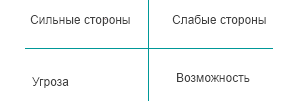 